Fragen für Einzelpersonen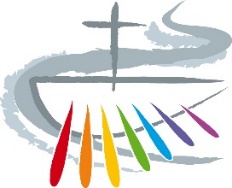 Was fällt Ihnen heute spontan ein, wenn Sie an die katholische Kirche denken?
Was fällt Dir heute spontan ein, wenn Du an die katholische Kirche denkst?
 
Welche Angebote sind Ihnen/Dir in unserer Gemeinde besonders wichtig?
(Zeit vor der Pandemie!)  (Gemeinschaftliche, spirituelle, liturgische …)
Was vermissen Sie /vermisst Du in unserer Gemeinde? (Zeit vor der Pandemie!)
Nutzen Sie / nutzt Du Angebote in anderen Gemeinden unserer Pfarrei?
Blicken wir in die Zukunft, in das Jahr 2030. 
Wie wird wohl das kirchliche Leben in unserem Stadtteil im Jahr 2030 unter Berücksichtigung der Entwicklungen und Erfahrungen der vergangenen Jahre aussehen? Was wäre Ihre/Deine Ideal-Vorstellung? (eher optimistische Perspektive) 

Was wären Ihre/Deine schlimmsten Befürchtungen? (eher pessimistische Perspektive)

Was halten Sie/hältst Du für wahrscheinlich? (eher realistische Perspektive)


Seit dem Beginn der Pandemie haben sich auch die Bedingungen für das kirchliche Leben gravierend verändert. Was haben diese Veränderungen für Sie / für Dich bedeutet?





Wie wird die Herz Jesu Gemeinde im Stadtteil Burgaltendorf aus Ihrer/Deiner Sicht wahrgenommen?sehr beachtet und wertgeschätzt 				     kaum beachtet und wertgeschätztWas mir noch wichtig ist:Ein Text, ein Spruch, eine Bibelstelle die Dir/Ihnen wichtig ist …
Alter:  
Geschlecht:    W        M    D
Freiwillige Angaben:Name: 	
Kontaktdaten:    12345678910